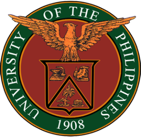 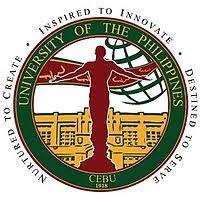 University of the Philippines CebuSearch for the Dean of the College of Science  NOMINATION FORM*(Deadline 4 March 2020)Name of Nominee :	_______________________________________________College/Office:	_______________________________________________Contact Number:	________________	Email Address: _______________Justification	(Please provide a brief statement of justification why the nominee should be selected as the next Dean of the College of Science.) Nominated by:	______________________________	Date:	_______________			(Signature over Printed Name)Conforme:		_______________________________	Date:	_______________			(Signature over Printed Name of Nominee)* Please attach the Curriculum Vitae (3-5 pages) of the nominee and submit to the Search Committee for the Deanship of the College of Science c/o Rose Arong: bacomm.upcebu@up.edu.ph ) 